Cessió de drets per a la publicació de projectes finals de màster al Dipòsit digital de la Universitat de Barcelona …………........…… (Nom) ......……………………................................. (Cognoms), alumne del màster de: …………………………............................... (nom del màster) de la Universitat de Barcelona, amb DNI/NIE   ........................Manifesto: 1)	Que sóc l’autor/a del projecte final ..............................................................................., (d’ara endavant, obra) presentat com Treball Final del Màster de ...................................... i dirigit pel professor/a ................................ del Departament .............................................. de la Universitat de Barcelona. 2)	Que l’obra és una obra original i que no infringeix els drets de propietat intel·lectual ni els drets de publicitat, comercials de propietat industrial o d’altres, i que no constitueix una difamació, ni una invasió de la privadesa o de la intimitat, ni qualsevol injúria cap a tercers. 3)	Que l’obra no infringeix els drets de propietat intel·lectual de tercers, responsabilitzantme davant la Universitat de Barcelona en qualsevol reclamació que es pugui fer en aquest sentit. 4)	Que estic degudament legitimat per autoritzar la divulgació de l’obra mitjançant les condicions de la llicència de Creative Commons (Reconeixement-NoComercial-SenseObresDerivades - http://creativecommons.org/licenses/by-nc-nd/3.0/es/ - http://creativecommons.org/licenses/by-nc-nd/3.0/es/legalcode.ca) (d’ara endavant, llicència de difusió) d’acord amb la legalitat vigent. 5)	Que conec i accepto les condicions de preservació i difusió del Dipòsit digital de la Universitat de Barcelona (http://diposit.ub.edu) Sol·licito: Que l’obra quedi dipositada en les condicions establertes en la llicència de difusió en el Dipòsit digital de la Universitat de Barcelona, i en conseqüència en cedeixo els drets d’explotació necessaris per a tal efecte per a una vigència igual a la dels drets d’autor. Signatura de l’autor/aBarcelona, __ d____________ de 202_ 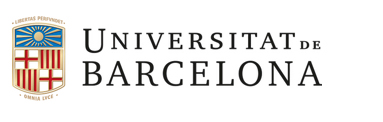 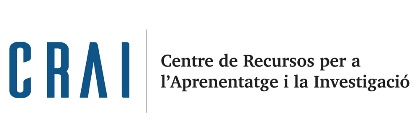 Condicions de difusió i preservació del Dipòsit digital de la Universitat de Barcelona Les obres dipositades en el Dipòsit digital de la Universitat de Barcelona (http://diposit.ub.edu) es difonen mitjançant llicències de Creative Commons. Aquestes llicències no exclouen que l’autor original de l’obra pugui comercialitzarla lliurement, d’acord amb la legalitat vigent, ja que la titularitat dels drets morals i d'explotació sobre l’obra pertanyen i seguiran pertanyent a l’autor. La Universitat de Barcelona es reserva el dret de revocar la divulgació d’una obra quan ho consideri convenient per causes justificades, per exemple si un tercer fa prevaler qualsevol dret sobre tota o una part de l’obra i l’autor no pot garantir l’exercici pacífic dels drets que ha cedit a la Universitat. L’autor i la Universitat es comprometen a comunicarse, mútuament, l’existència de qualsevol reclamació d’un tercer relacionat amb l’obra. Si es detecta algun error en l’obra aquesta serà retornada a l’autor. La Universitat de Barcelona únicament posarà a disposició dels seus usuaris l’obra en les condicions establertes en la llicència de difusió escollida per l'autor, però no garanteix ni assumeix cap responsabilitat per la forma en què els usuaris facin un ús posterior del projecte final. La Universitat de Barcelona no s’obliga a divulgar totes les obres rebudes al dipòsit, a més, si es detecta algun error, el material serà retornat als autors perquè hi facin les modificacions oportunes. La Universitat de Barcelona es compromet a preservar, sempre que sigui possible, totes les obres dipositades d’acord amb la política de suport de formats adoptada pel Dipòsit digital. 